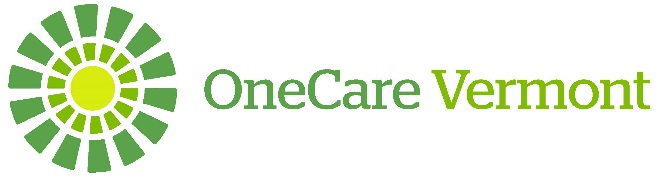 OneCare Vermont Accountable Care Organization, LLCBoard of Managers MeetingOctober 19, 2023Public Session MinutesA meeting of the Board of Managers of OneCare Vermont Accountable Care Organization, LLC (“OneCare”) was held in-person at Central Vermont Medical Center on October 19, 2023. Call to Order and Board AnnouncementsBoard Chair Anya Rader Wallack called the meeting to order at 3:05 p.m. She thanked board managers for making the effort to come to the in-person meeting. Chair Wallack recognized commercial consumer manager John Sayles for his nine years of service to the board and thanked him for his many insights and contributions.  Welcome Board Managers, Invited Guests, and Members of the PublicChair Wallack welcomed members of the public in attendance and offered the opportunity to introduce themselves. Due to an unanticipated personal development, Chair Wallack announced that Arnie Tannen will no longer be joining the board as the Medicare consumer manager. Management will gather a slate of candidates for the board to consider at an upcoming meeting.Chair Wallack thanked the board for their participation in the accessibility survey. There was a great response, and management is reviewing the input to consider ways to support a more inclusive board experience for all. Chair Wallack provided some DEI tips to help all board managers feel included and support OneCare’s mission. OneCare’s management will be asking board managers to fill out a survey with bio information to help managers get to know each other. Kellie Hinton will be sending out information about this soon. Board Open SpaceChair Wallack asked each manager to answer the question “how did you get into healthcare?” Board managers took turns providing their answers. Discussion of the AHEAD ModelPat Jones, Interim Director of Health Care Reform for the State of Vermont discussed the history of healthcare reform in Vermont and what is currently known about the AHEAD Model. The AHEAD (states advancing all-payer health equity approaches and development) model was announced by the Centers for Medicare and Medicaid Innovation (CMMI) in September 2023. It is intended to be a multi-state with implementation to begin in January 2026. Its overarching goals are improvement in population health, advancements in health equity, and reduction in the cost growth. The components of the model include paying participating hospitals through a global budget, primary care changes, and cooperative agreement funding. The three participants in the model are states, hospitals, and primary care providers. While the current model depends on an ACO, the role of an ACO in the AHEAD model is not clear. Board managers asked whether hospitals need to show interest for the State to be involved in the AHEAD model. Director Jones said that hospital interest is not needed for the application, but the State would need to show its plan for implementing the model, including participant recruitment.  Board managers asked if payments would still be based on attributed lives, which Director Jones stated it would not be. It would be based on the revenue the hospitals bring in, not attributed lives. Board managers asked about aligning incentives across providers, which Director Jones said would be accomplished through shared interest measures showing if there is care coordination across the continuum of care. They also asked about regulation of the new model and the role of the Green Mountain Care Board or. Director Jones stated that this is yet to be determined. Public CommentThere was no public comment.Move to Executive SessionA Motion to Approve the Resolution to Move to Executive Session was made by D. Bennet, seconded by J. Sayles, and was approved by a unanimous vote.AdjournmentUpon a Motion by J. Gilwee, a second by S. May, and approval by a unanimous vote, the meeting adjourned at 5:00 p.m.Attendance:OneCare Board Managers Present:Absent:OneCare Risk Strategy CommitteeAbsent:OneCare Leadership and StaffPresent:Michael CostaSandy RousseSierra LowellJohn SaylesAdriane Trout, MDTeresa Fama, MDStuart MayLeslie FerrerLeslie FerrerAnya Rader WallackDan BennettJen Gilwee, MDJudi FoxJudi FoxTom HuebnerShawn TesterBob BickColeen CondonTom DeeSteve LeBlancToby Sadkin, MDJessica MoschellaSteve Leffler, MDAbe BermanAmy BodetteKellie HintonSara BarryAaron PerryCarrie WulfmanGreg DanielsLucie GarandTom Borys